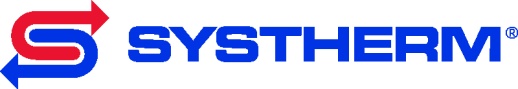 Technická specifikace ZHOTOVITELEČESTNÉ PROHLÁŠENÍZAKÁZKA:„Horkovod Velké náměstí“UCHAZEČ:SYSTHERM s.r.o.Se sídlem:	K Papírně 172/26, 312 00 PlzeňZapsaná:	v OR vedeném KS v Plzni, oddíl C, vložka 7209Zastoupená:	Jan Kazda, jednatelIČ:	64830454DIČ:	CZ64830454Uchazeč prohlašuje že:jeho technické řešení je plně v souladu s požadavky Zadávací dokumentace (Příloha 1). Nenavrhujeme alternativní řešení – dle zvyklosti Objednatele – Teplárna Písek, a.s.jednotlivé komponenty jsou dle zvyklosti Objednatele – Teplárna Písek, a.s.zasíláme výpis hlavních komponentů akceV Plzni dne ……………								…………………………….									Jan Kazda							Jednatel společnosti SYSTHERM s.r.o.Předizolované potrubíERDINGVýměníkové staniceSYSTHERM SYMPATIC